PSSC Meeting Minutes:  September 21st, 2021PSSC Meeting Minutes:  September 21st, 2021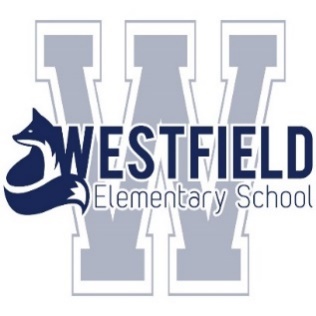 Meeting Norms:We will be on time and prepared.We will stay on topic and not have side chats.We will listen with an open mind be willing to try something new.We will contribute to the discussion but no one person will dominate.We will remember confidentiality.Together We Learn - Ensemble, Nous Apprenons At Westfield School, WE believe:       Learning is maximized when students (and teachers) are given choice, freedom and the opportunity to make mistakes and learn from them.       All students can learn and succeed, just maybe not on the same day in the same way. Strive for progress, not perfection.       No significant learning occurs without a significant relationship.       When schools, families and community groups work together to support learning, children tend to do better in school and like school​ more.Together We Learn - Ensemble, Nous Apprenons At Westfield School, WE believe:       Learning is maximized when students (and teachers) are given choice, freedom and the opportunity to make mistakes and learn from them.       All students can learn and succeed, just maybe not on the same day in the same way. Strive for progress, not perfection.       No significant learning occurs without a significant relationship.       When schools, families and community groups work together to support learning, children tend to do better in school and like school​ more.Welcome and Call to Order – Review of NormsWelcome and Call to Order – Review of NormsApproval of Agenda: Cindy approved the agenda and Georgina seconded it.Approval of Agenda: Cindy approved the agenda and Georgina seconded it.In Attendance: Louise Johnson, Shannon Fredericks, JoAnn Watters, Cindy MacCready, Melissa Callaghan.Via TEAMS: Shannon Fredericks, Emily Hartford.Missing: Nicolette Gurjar, Christine Hall, Lisa Ervin, Jennifer Eidt.In Attendance: Louise Johnson, Shannon Fredericks, JoAnn Watters, Cindy MacCready, Melissa Callaghan.Via TEAMS: Shannon Fredericks, Emily Hartford.Missing: Nicolette Gurjar, Christine Hall, Lisa Ervin, Jennifer Eidt.Beginning of the Year Business: We welcomed new members, reviewed the role of the PSSC. Amanda Hamm Talked about the role of the DEC, we signed declarations, checked contact information and we discussed the opportunity for a new Chair of the PSSC-nobody came forward to claim this position. Cindy nominated JoAnn to continue as chair.Beginning of the Year Business: We welcomed new members, reviewed the role of the PSSC. Amanda Hamm Talked about the role of the DEC, we signed declarations, checked contact information and we discussed the opportunity for a new Chair of the PSSC-nobody came forward to claim this position. Cindy nominated JoAnn to continue as chair.Review of Last meeting’s minutes-Melissa forgot to send the minutes.Review of Last meeting’s minutes-Melissa forgot to send the minutes.Business Arising from last meeting’s minutes-No minutes from last meeting to go over.Business Arising from last meeting’s minutes-No minutes from last meeting to go over.Home and School Update: We have a few new members this year. The playground has been ordered and will arrive in December because of shipping delays caused by Covid. The main structure will be installed in the spring. We got a few large grants that will be announced soon. We chose a dark colored slide in to make potential graffiti less visible.Home and School Update: We have a few new members this year. The playground has been ordered and will arrive in December because of shipping delays caused by Covid. The main structure will be installed in the spring. We got a few large grants that will be announced soon. We chose a dark colored slide in to make potential graffiti less visible.Old Business: Because of increasing Covid-19 numbers in NB, the school is now back to class bubbles and virtual assemblies. There are 2 lunchtimes this year instead of 3. K-2 play outside first, all students eat, and then 3-5s play outside. There aren’t any huge changes from last year’s procedures as many measures were kept in place. Schools are encouraged to bubble if possible, spread out on the playground, and outdoor learning is encouraged as much as possible. There are only a few parents that have chosen to keep their children home while masking is in place. The students are doing well with the changes, and they are given mask breaks throughout the day. Teachers are also masking for most of the day to model for students. ASD-S has been very fortunate when it comes to cases in schools.Old Business: Because of increasing Covid-19 numbers in NB, the school is now back to class bubbles and virtual assemblies. There are 2 lunchtimes this year instead of 3. K-2 play outside first, all students eat, and then 3-5s play outside. There aren’t any huge changes from last year’s procedures as many measures were kept in place. Schools are encouraged to bubble if possible, spread out on the playground, and outdoor learning is encouraged as much as possible. There are only a few parents that have chosen to keep their children home while masking is in place. The students are doing well with the changes, and they are given mask breaks throughout the day. Teachers are also masking for most of the day to model for students. ASD-S has been very fortunate when it comes to cases in schools.New Business: 1. Feedback on District Digital Citizenship Code of Responsibility for Families: Perhaps this should come from the district rather than from the school itself and address it to the whole school community rather then directly to parents. Making this a province wide positivity initiative may make it more palatable. While it is not a legally binding document, it be good to reference should an incident arise. People who make defamatory posts online may be banned, a screenshot would be taken and reported to district and, if necessary, the police.2. Other things to consider based on the role of the PSSC: ◦Establishing partnerships-We are always trying to include local businesses and organizations, even virtually.◦Improving school property-The school turn around area was very helpful with all the parents dropping of and picking up their kids. -New lighting to deter the engraving of penises on the playground equipment.◦Potential events-If possible, we may have another community skating event. We could also do some workshops presented by community groups or individuals.New Business: 1. Feedback on District Digital Citizenship Code of Responsibility for Families: Perhaps this should come from the district rather than from the school itself and address it to the whole school community rather then directly to parents. Making this a province wide positivity initiative may make it more palatable. While it is not a legally binding document, it be good to reference should an incident arise. People who make defamatory posts online may be banned, a screenshot would be taken and reported to district and, if necessary, the police.2. Other things to consider based on the role of the PSSC: ◦Establishing partnerships-We are always trying to include local businesses and organizations, even virtually.◦Improving school property-The school turn around area was very helpful with all the parents dropping of and picking up their kids. -New lighting to deter the engraving of penises on the playground equipment.◦Potential events-If possible, we may have another community skating event. We could also do some workshops presented by community groups or individuals.School Improvement Plan:  Review of mission and vision.Last year’s goals were summarized by Louise-PBIS-Behaviours have been minimal since the start of class bubbles. Conflicts are addressed as a class. Positive workplaces survey shows what schools need to work on and Resiliency and growth mindset are areas where growth is needed. Growth mindset will take a while.Global Competencies-Teacher’s dabbled in the new Science of Reading program, and it is beneficial so far. More resources are needed such as decodable readers, high interest low level readers for older students. Some Indigo grant money has gone to some of these resources. Baseline data is being gatheredSchool Improvement Plan Goals for 21-22 (Draft)  Using the Building Blocks of Literacy Document and further developing the skills needed to move our teaching practices from Balanced Literacy to Structured Literacy.Students and staff will increase their resiliency and focus on developing more of a growth mindset.School Improvement Plan:  Review of mission and vision.Last year’s goals were summarized by Louise-PBIS-Behaviours have been minimal since the start of class bubbles. Conflicts are addressed as a class. Positive workplaces survey shows what schools need to work on and Resiliency and growth mindset are areas where growth is needed. Growth mindset will take a while.Global Competencies-Teacher’s dabbled in the new Science of Reading program, and it is beneficial so far. More resources are needed such as decodable readers, high interest low level readers for older students. Some Indigo grant money has gone to some of these resources. Baseline data is being gatheredSchool Improvement Plan Goals for 21-22 (Draft)  Using the Building Blocks of Literacy Document and further developing the skills needed to move our teaching practices from Balanced Literacy to Structured Literacy.Students and staff will increase their resiliency and focus on developing more of a growth mindset.Around the Table: Melissa-Literacy month bingo card may get kids excited or at least participating in more reading/literacy-based activities. Cindy-Maybe start a school wide book club? Not sure who decides this, but could a 2+ option be added to the current grading system for report cards. Emily-Could there be an info session on how report cards are graded for K parents? Shannon-Would like to mention that there will be a benefit yardsale for Crystal who will be starting treatment for cancer. Donations are welcome.Around the Table: Melissa-Literacy month bingo card may get kids excited or at least participating in more reading/literacy-based activities. Cindy-Maybe start a school wide book club? Not sure who decides this, but could a 2+ option be added to the current grading system for report cards. Emily-Could there be an info session on how report cards are graded for K parents? Shannon-Would like to mention that there will be a benefit yardsale for Crystal who will be starting treatment for cancer. Donations are welcome.Items for Next agenda: Finalized school improvement plan. Look at data, student achievement, attendance and learning.Items for Next agenda: Finalized school improvement plan. Look at data, student achievement, attendance and learning.Meeting Adjourned: Next Meeting November 9th, 2021Meeting Adjourned: Next Meeting November 9th, 2021